第８回MBA (Membrane Business Academy)開　催　案　内一般社団法人先端膜工学研究推進機構会員企業各位
平素は当会に何かとご尽力を賜りまして誠に有り難うございます。１０月１１日に開催させていただきました第7回MBAは、皆様方の多数のご参加・ご協力のお陰で大変有意義な内容となりました。今年度最終回の第４回目となります第８回MBA講座を以下のように開催いたしますのでご案内申し上げます。前回皆さんと一緒に考え議論した”世界的に見て次に来る成長産業”において、分離・濃縮・精製が必要か。それは膜で処理可能か、あるいは膜でないと処理できないのか等のビジネスチャンスについて講義とフリーディスカッション形式で実施します。大変お忙しい中恐縮ですが是非ご参加いただきたく宜しくお願い申し上げます。日　時：平成３１年１月１７日（木）13:30～16:40会　場：神戸大学　瀧川記念学術交流会館　２階大会議室懇親会：神戸大学　瀧川記念学術交流会館　１階食堂　16:40～18:00会　費：無料。（但し、懇親会は先端膜工学研究推進機構会員以外の方は有料2,500円/人となります。）（司会進行　新谷卓司　科学技術イノベーション研究科）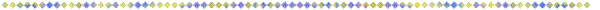 プログラム：１、はじめに 13:30～13:35　「本日のプログラム説明」　　　　    科学技術イノベーション研究科　新谷卓司13:35～13:40　「開会挨拶」　　　　　　　　　　　　先端膜工学研究推進機構長   　 松山秀人２、 第8回MBA（Membrane Business Academy）13:40～15:10　「新産業（バイオエコノミー）の勃興を機会と捉え、膜業界として新規事業を創造するためのイノベーション戦略を検討する」科学技術イノベーション研究科　山本一彦科学技術イノベーション研究科　幸田　徹15:10～15:30　　コーヒーブレイク15:30～16:30　 「フリーディスカッション」　　　　　科学技術イノベーション研究科　新谷卓司16:30～16:40　（アンケート記入いただきます）16:40～18:00　　懇親会　　　　　　　　　―　意見の合った人との懇親、情報交換と交流問合せ先e-mail:  eng-membrane@research.kobe-u.ac.jp　電話：078-871-6954 　先端膜工学研究推進機構（進藤）　以上